 Propozycje działań i zabaw na dzień 14.04.21 r.     ,,C jak cebula” – zabawy z literą „C”,  „c”Witam was serdecznie!Dzisiaj poznamy  literkę „C” oraz dowiemy się jak założyć w domu wiosenny ogródek. „ UBU Poznaje literkę..”. Zapraszam do obejrzenia filmiku   https://www.youtube.com/watch?v=vkfIPu8wZiEPo obejrzeniu filmu odpowiedzcie na pytania.Z jaką literką rozmawiał Ubu? Kim była literka „C”?Jaki czarodziejski przedmiot miała literka „C” ?Co z niego wyczarowała?Poniżej przedstawiam wam planszę, na której znajduje się litera „C” wielka i mała,  drukowana i pisana.          Niżej znajduje się ilustracja cebuli oraz napis „cebula” podzielony na sylaby i na         głoski.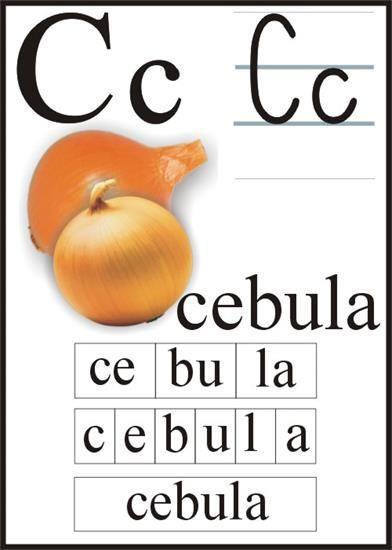 Spróbujcie samodzielnie podzielić słowo „cebula” na sylaby i wyklaskać.  Następnie wypowiedzcie kolejne głoski słowa „cebula”.Jaką głoskę słyszycie na początku? Jaką na końcu?Ułóżcie przed sobą tyle kartoników lub klocków ile głosek słyszysz w słowie „cebula”Spróbujcie poszukać słowa, których nazwa rozpoczyna się głoską "c", oraz słowa, które kończą się na głoskę „c”         Spójrzcie jak wygląda drukowana wielka i mała litera C. Do  czego jest podobna? Z czym wam się kojarzy?Poniżej przedstawiam wam planszę, na której pokazany jest kierunek pisania litery „c” małej i wielkiej. Możecie poćwiczyć pisanie litery „c” w powietrzu, na stoliku, na plecach mamy lub taty albo na tacce pokrytej mąką. Wykleić literkę C bibułą, plasteliną lub skrawkami kolorowego papieru.(karta pracy)Ułożyć ze wstążki, sznurka jej kształt. To naprawdę świetna zabawa!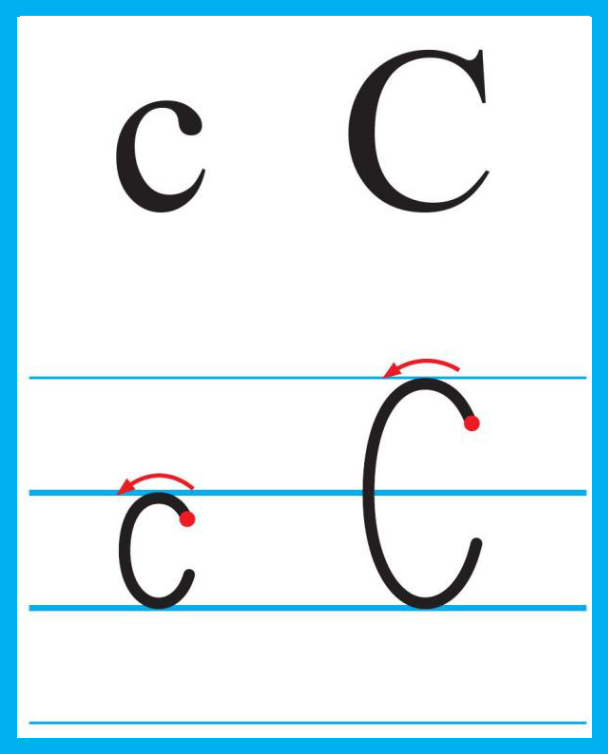  Proponuję założenie hodowli cebuli oraz rzeżuchy. Szczypior cebuli oraz kiełki rzeżuchy  mają dużo witamin i wiele wartości odżywczych  a do tego są smacznym dodatkiem do kanapek i sałatek.           Zobaczcie filmy, które pokazują jak przygotować taką hodowle.             https://www.youtube.com/watch?v=WqUG3DAtC34            https://www.youtube.com/watch?v=2dj5BCY1OAcMiłego dnia !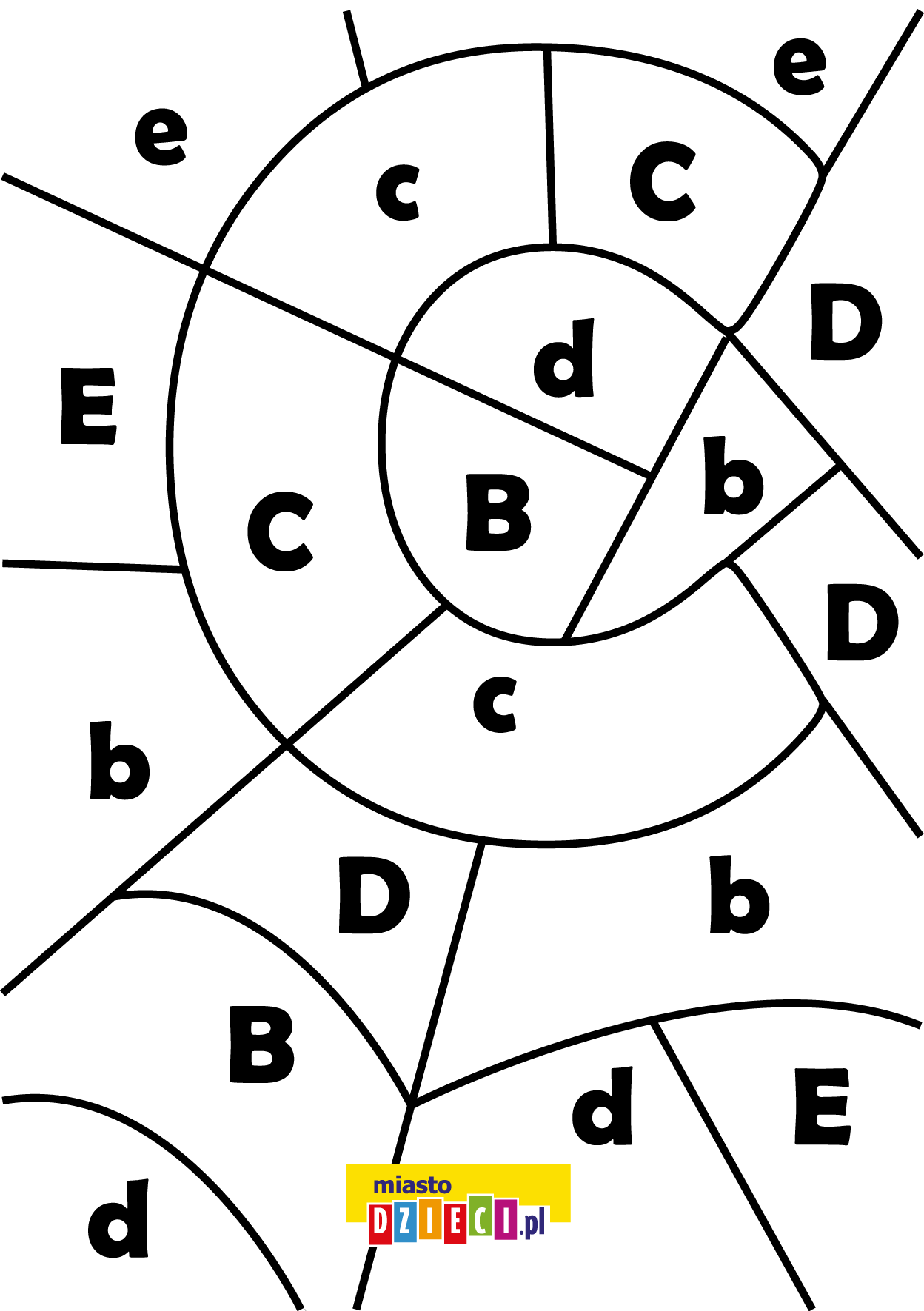 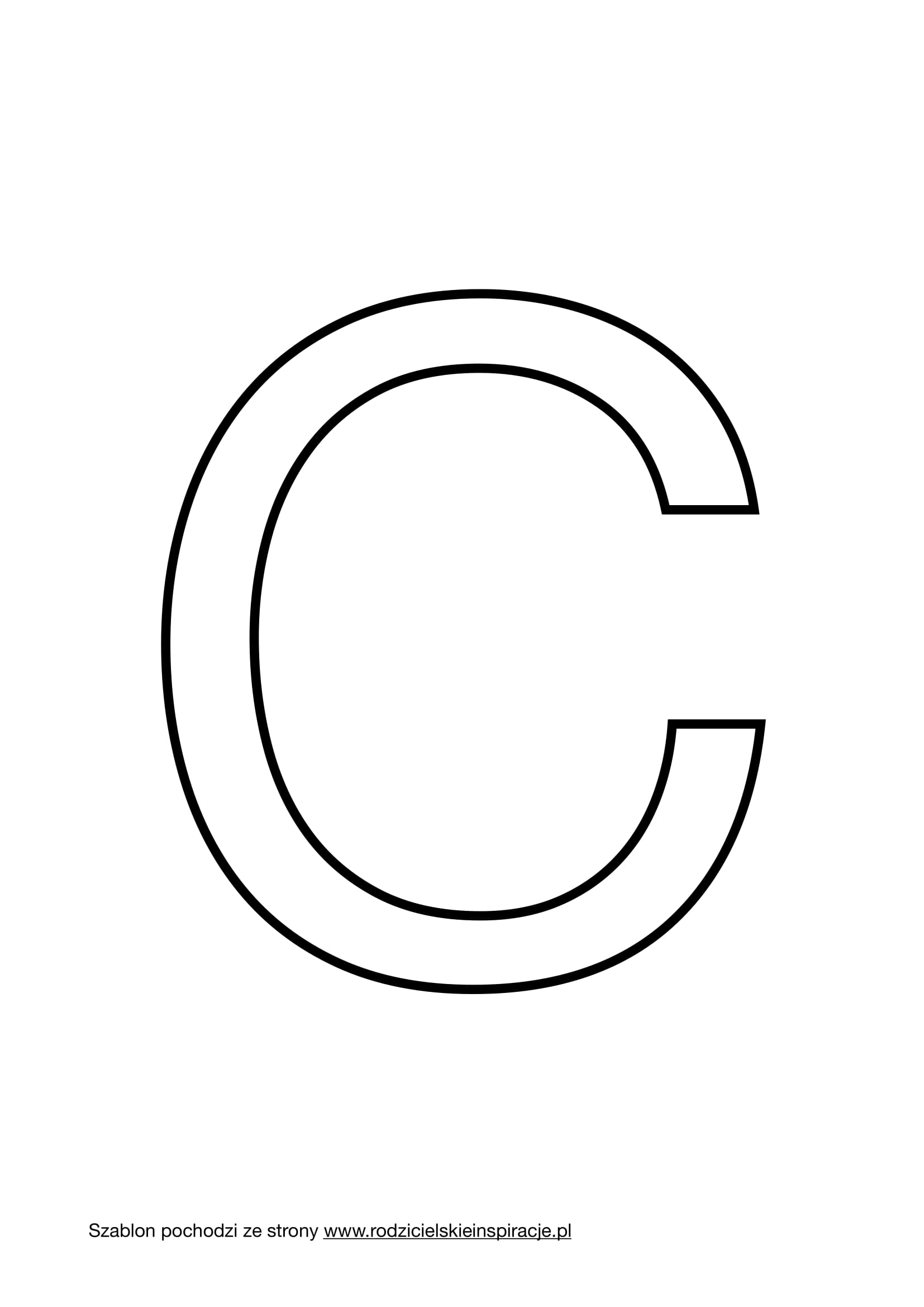 